Уважаемые руководители!ОГБОУ ДПО «Костромской областной институт развития образования» информирует о том, что в рамках плана проведения региональных методических объединений будет проведено методическое объединение по теме: «Переосмысляя чтение или как попасть в «переплёт» как средство реализации ФГОС среднего общего образования» по материалам педагогического коллектива Муниципального общеобразовательного учреждения лицея № 3 города Галича Костромской области.Программа дистанционного методического объединения прилагается нижеРСМО будет проходить дистанционно 22 марта с 14.00. до 14.50.  через оборудование Mirapolis для видеоконференцсвязиНа методическое объединение приглашаются: представители муниципальных методических служб (кабинетов, центров), методисты муниципальных отделов управления образования с вменённым функционалом методической деятельности, а  также коллективы школ ,участвующие в пилотном проекте по реализации ФГОС среднего образованияЗа справками по поводу содержания и организации курсовой подготовки обращаться к руководителю курсов Волковой Л.А: 8 (4942) 31 77 91 (каб.20), 8 953 6418161, istok222@yandex.ruПроректор института                                                                       Л.Г. ОсиповПриложениеСОДЕРЖАНИЕ ПРОГРАММЫ МЕТОДИЧЕСКОГО ОБЪЕДИНЕНИЯ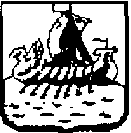 Областное государственное бюджетноеОбразовательное учреждениедополнительного профессионального образования«Костромской областной институт развития образования»Руководителям муниципальных органов, осуществляющих управление в сфере образования и муниципальных методических служб О проведении дистанционного методического объединения по материалам проекта – учреждения победителя Всероссийского конкурса проектов (МОУ   лицея № 3 города г. Галича Костромской области)ВремяТема выступленияВедущийПленарное заседание. Место проведения: актовый зал.Пленарное заседание. Место проведения: актовый зал.Пленарное заседание. Место проведения: актовый зал.14.00. – 14.05Приветствие участников пленарного заседанияСоколов Николай Александрович, директор 14.05 – 14.20Творческая презентация проекта «Переосмысляя чтение или как попасть в «переплёт»Творческая команда проекта14.20 – 14.30«Проект «Переосмысляя чтение или как попасть в «переплёт» как средство реализации ФГОС общего образования»Сизова Ольга Николаевна, заместитель директора по учебно-воспитательной работе, руководитель проекта14.30 – 14.35Оценка личностных и метапредметных результатов в рамках реализации проекта «Переосмысляя чтение или как попасть в «переплёт» Огурцова Юлия Сергеевна, заместитель директора по учебно-воспитательной работе, педагог-психолог14.35 – 14.50Особенности взаимодействия «учитель-ученик» в современных условияхРумянцев Сергей Юрьевич, доцент кафедры развития образования КОИРО